SMLOUVA O KRÁTKODOBÉM PRONÁJMU NEBYTOVÝCH PROSTORPronajímatel:Společenské centrum Trutnovska pro kulturu a volný čas(dále také „SCT“)zastoupené:  	ředitelem MgA. Liborem Kasíkemse sídlem:     	náměstí Republiky 999, 541 01 TrutnovIČ:          	72049537DIČ:	CZ72049537kontaktní osoba: Zuzana Jindrová, email: xxxxxa Nájemce: VM ART production, s. r. o. zastoupená: 	jednatelem Michalem Kindlemse sídlem:	Duškova 1041/20, 150 00 Praha 5IČ:	06178138DIČ: 	CZ06178138kontaktní osoba: Michal Kindl, email: xxxxxuzavírají dle občanského zákoníku a za podmínek dále stanovenýchtuto smlouvu o krátkodobém pronájmu nebytových prostor1.	Pronajímatel pronajme nájemci nebytové prostory     připravené dle požadavků nájemce pro realizaci akce:2. 	Finanční ujednání 	2.1	Záloha:		Pokud se jedná o krátkodobý pronájem sálu za účelem realizace akce typu ples, taneční akce,     	 	popř. koncert, komponovaný pořad a obdobné akce v SCT, uhradí nájemce po podpisu smlouvy o 		krátkodobém pronájmu, na základě vystavené zálohové faktury, zálohu 5.000 Kč vč. DPH. 		A) V případě, že nájemce od smlouvy odstoupí nejpozději 3 měsíce před termínem konání akce, je 		nájemci záloha vrácena v plné výši.		B) V případě, že nájemce od smlouvy odstoupí v době kratší než 3 měsíce před termínem konání akce,              	záloha nebude nájemci navrácena a pronajímateli zůstane jako náhrada storno nákladů. 	2.2	Smluvní pokuta:V případě, že se akce uskuteční, avšak v jejím důsledku bude nutné provést úklid ve větší míře, než je obvyklé (konfety, dekorace, odložený obalový materiál, znečištěné prostory SCT návštěvníky apod..) nebo pokud nájemce poruší ustanovení smlouvy, které je uvedeno v bodě 3., 4., bude nájemce povinen uhradit smluvní pokutu 5.000 Kč vč. DPH. Pronajímatel je oprávněn jednostranně započíst na úhradu této smluvní pokuty pohledávku nájemce z navrácení zálohy dle bodu 2.1 této smlouvy.     	2.3 	Výše nájemného:Výše nájemného a služeb se řídí platným cenovým výměrem – Ceníkem SCT, jenž je ke stažení na webových stránkách http://uffo.cz/sluzby/pronajem-salu/. K částce nájemného se připočítává DPH v základní výši.		2.4 	Ukončení akce:		A) Povolení posunutí termínu času ukončení akce nebo vyklizení sálu, v takovém případě je nájemce 		povinen uhradit za každou započatou hodinu prodlouženého trvání akce 10 % z celkového nájemného 		za pronájem prostor a za každou další započatou hodinu užití prostor SCT k vyklizení sálu částku dle 		hodinové sazby pronájmu uvedenou v Ceníku SCT.B) Nepovolení posunutí termínu ukončení akce a vyklizení sálu – v případě, že nedojde k vyklizení pronajatého prostoru dle smlouvy, pronajímatel zajistí vyklizení prostor vlastními prostředky na náklady nájemce. Nájemce je povinen uhradit tyto náklady do 14 dnů od doručení faktury pronajímatelem.	2.5	Úhrada:Nájemce uhradí pronajímateli nájemné a úhrady za služby na základě faktury, kterou vystaví SCT do 14 dnů po skončení uvedené akce.	2.6 	Výše účtované částky:Za pronájem hlavního sálu s balkónem a zázemím vč. služby šatnářů, kustoda, pomocného technika a provozního pracovníka, který zároveň vykonává požární dohled – 60.000 Kč + DPHPronájem klavíru vč. naladění – 10.000 Kč + DPHUvaděči (6 lidí) v čase 17:45-21:15 – 4.200 Kč + DPHPropagace na Led obrazovce na Uffu na 2 měsíce – 1.900 Kč + DPHZapůjčení zvukařské a světelné techniky nad rámec technických služeb v ceně pronájmu sálu – 15.000 Kč + DPH						CELKEM: 91.100 Kč + DPH3. 	Povinnosti nájemce	3.1 	Nájemce je povinen určit hlavního pořadatele akce staršího 18 let.	3.2	Nájemce se zavazuje, že škodu, která byla na majetku SCT způsobena v době sjednaného pronájmu 		jím, nebo návštěvníky jím uskutečněné akce, nebo osobami, které pro něho akci zajišťovaly, nahradí 		v plném rozsahu v souladu s ustanoveními občanského zákoníku nejpozději do 3 měsíců od data 		vzniku škody.	3.3 	Nájemce se zavazuje, že zajistí nepřekročení kapacity míst, která je stanovena touto smlouvou. Při		nedodržení tohoto závazku ponese nájemce případné sankce ze strany pronajímatele.	3.4 	Nájemce odpovídá za zachování pořádku obvyklého pro obdobné akce. Dojde-li k jeho narušení, je povinen požádat o zásah Městskou policii Trutnov nebo Policii ČR. 		3.5 	Nájemce se zavazuje respektovat a dodržovat provozní řád a požární řád objektu SCT, se kterými byl seznámen, předpisy o BOZP včetně zákazu kouření. Kouření není v objektech SCT povoleno vůbec. 	3.7 	Nájemce je povinen dbát pokynů provozního zaměstnance SCT.4.	Povinnosti hlavního pořadatele akce	Jméno hlavního pořadatele akce – Michal Kindl	4.1	Hlavní pořadatel nesmí po celou dobu akce požívat alkoholické nápoje a musí své povinnosti plnit řádně až do odchodu všech návštěvníků. Po celou tuto dobu se musí zdržovat v prostorách SCT. 	4.2	Hlavní pořadatel převezme před zahájením akce od pověřeného pracovníka SCT pronajaté		prostory. Stav prostor a čas převzetí je zaznamenán do provozní knihy. 	4.3	Po ukončení akce předává hlavní pořadatel prostory pověřenému pracovníkovi SCT. O předání			musí být proveden zápis do provozní knihy, kam je zaznamenán čas ukončení akce, čas převzetí			prostor od nájemce a stav prostor po akci včetně zápisu o případných škodách na majetku SCT			způsobených při akci nájemcem nebo návštěvníky jím uskutečněné akce. Hlavní pořadatel je			povinen tento záznam potvrdit svým podpisem. Pokud nesouhlasí s uvedenými údaji, musí své 			vyjádření napsat okamžitě do provozní knihy. Na pozdější námitky nebude brán zřetel.4.4		Při akcích, kdy kapacita osob překračuje počet 200, je vždy nutná přítomnost jedné osoby jako požární hlídky (a vždy nad každých dalších 200 osob musí být určen další člen požární hlídky). Velitelem hlídky je zaměstnanec SCT, který se kontaktuje s hlavním pořadatelem před zahájením akce. Hlavní pořadatel je povinen nahlásit a představit veliteli hlídky způsobilou osobu starší 18 let, která bude členem požární hlídky po celou dobu akce. Tato osoba nesmí po celou dobu požívat alkoholické nápoje a musí své povinnosti plnit řádně až do odchodu všech návštěvníků. Po celou dobu akce se musí zdržovat v prostorách SCT. Členem požární hlídky může být i hlavní pořadatel akce.	4.5	Hlavní pořadatel zodpovídá za to, aby si návštěvníci akce nenosili vlastní potraviny a nápoje, bez ohledu na to, zda jsou alkoholické či nikoliv. 5.	Veškeré občerstvení v prostorách Uffo zajišťuje výhradně Caffé Uffo. Provozovatel: Společenské centrum 	Trutnovska pro kulturu a volný čas, náměstí Republiky 999, 541 01 Trutnov.6.	Přítomnost technika SCT je vždy nutná, pokud bude při akci použito jakékoliv elektrické zařízení jeviště nebo     	technické kabiny.7.	Šatna pro návštěvníky akce je pronajímána pouze se šatnáři SCT. Odpovědnost za škodu na zde odložených	věcech nese SCT, a to v souladu s ustanoveními občanského zákoníku § 2945.8.	Závěrečná ujednání	8.1	Nájemce se zavazuje splnit oznamovací povinnost vůči organizacím zastupující autorská práva (OSA apod.) a uhradit příslušné finanční částky.	8.2 	Pokud v této smlouvě není stanoveno jinak, řídí se právní vztahy z ní vyplývající občanským       		zákoníkem.	8.3 	V případě změny obecně platných předpisů, která by měla vliv na obsah některých ustanovení této     		smlouvy, zavazují se smluvní strany provést příslušné změny či úpravy smlouvy.	8.4 	Smluvní strany se zavazují řešit všechny náležitosti vyplývající z této smlouvy i případně vzniklé     		nesrovnalosti v duchu vzájemné spolupráce.	8.5 	Smlouvu je možno měnit či doplňovat jen písemnými dodatky se souhlasem obou smluvních stran.	8.6 	Smlouva může být okamžitě zrušena jednou ze smluvních stran pouze v případě, že druhá smluvní strana porušila hrubým způsobem ujednání této smlouvy, nebo v případě, že se na zrušení smlouvy obě 	smluvní strany vzájemně dohodnou.	8.7 	V případě, že by byla akce znemožněna v důsledku nepředvídatelné a neodvratitelné události, ležící     		mimo smluvní strany (např. přírodní katastrofa, epidemie, úřední zákaz apod.), mají obě smluvní     		strany právo od smlouvy odstoupit bez nároku na finanční úhradu škody.	8.8	Tato smlouva je sepsána ve dvou vyhotoveních, z nichž jedno obdrží nájemce a jedno pronajímatel. 	8.9	Smlouva nabývá platnosti dnem jejího podpisu oběma smluvními stranami a účinnosti dnem zveřejnění v Registru smluv dle zák. č. 340/2015 Sb. v platném znění, o Registru smluv.	8.10	Tato smlouva obsahuje tři přílohy: 1. Rozsah technických služeb v ceně pronájmu sálu, 2. Požární evakuační plán, 3. Požární poplachová směrnice, 4. Plánek sálu.V Trutnově, dne: 4. 5. 2023……………………………………………………                                     ……………………………………………………       		za pronajímatele							za nájemceRozsah technických služeb v ceně pronájmu sáluZVUK:Ceny pronájmu sálu zahrnují:ozvučení bezdrátových mikrofonů, hudby z mediálních přehrávačů základní úpravy zvukových nahrávekodposlechový systém adekvátní k povaze akceCeny pronájmu sálu nezahrnují:ozvučení hudebních skupin, komplikované ozvučení prostoru, složitější střihové a masteringové práce, nahrávání, použití menších mobilních aparátů apod.SVĚTLA:Ceny pronájmu sálu zahrnují:scénické nasvícení prostoru adekvátní k charakteru akcezměny světelných nálad v průběhu akce dle požadavků objednatelepoužití sledovacích reflektorů (follow spotů) - nutno hlásit předemCeny pronájmu sálu nezahrnují:složité nasvícení prostorupoužití dalších světel, které nejsou v inventáři SCT apod. užití mlho strojeVIDEO:Ceny pronájmu sálu zahrnují:projekce na plátno 6x4m či malé stativové 150x150 cm odbavení přinesených videí, prezentací, fotografií a jejich základní úpravy nutné pro správné zobrazeníCeny pronájmu sálu nezahrnují:použití dalších promítacích pláten a projektorůstřihové práce, formátování videa apod.PÓDIUM:Ceny pronájmu sálu zahrnují:plesové pódium o rozměrech 6x4 m a výšce 0,8 m s černým zakrytím Ceny pronájmu sálu nezahrnují:stavbu většího pódia, atypického pódia apod.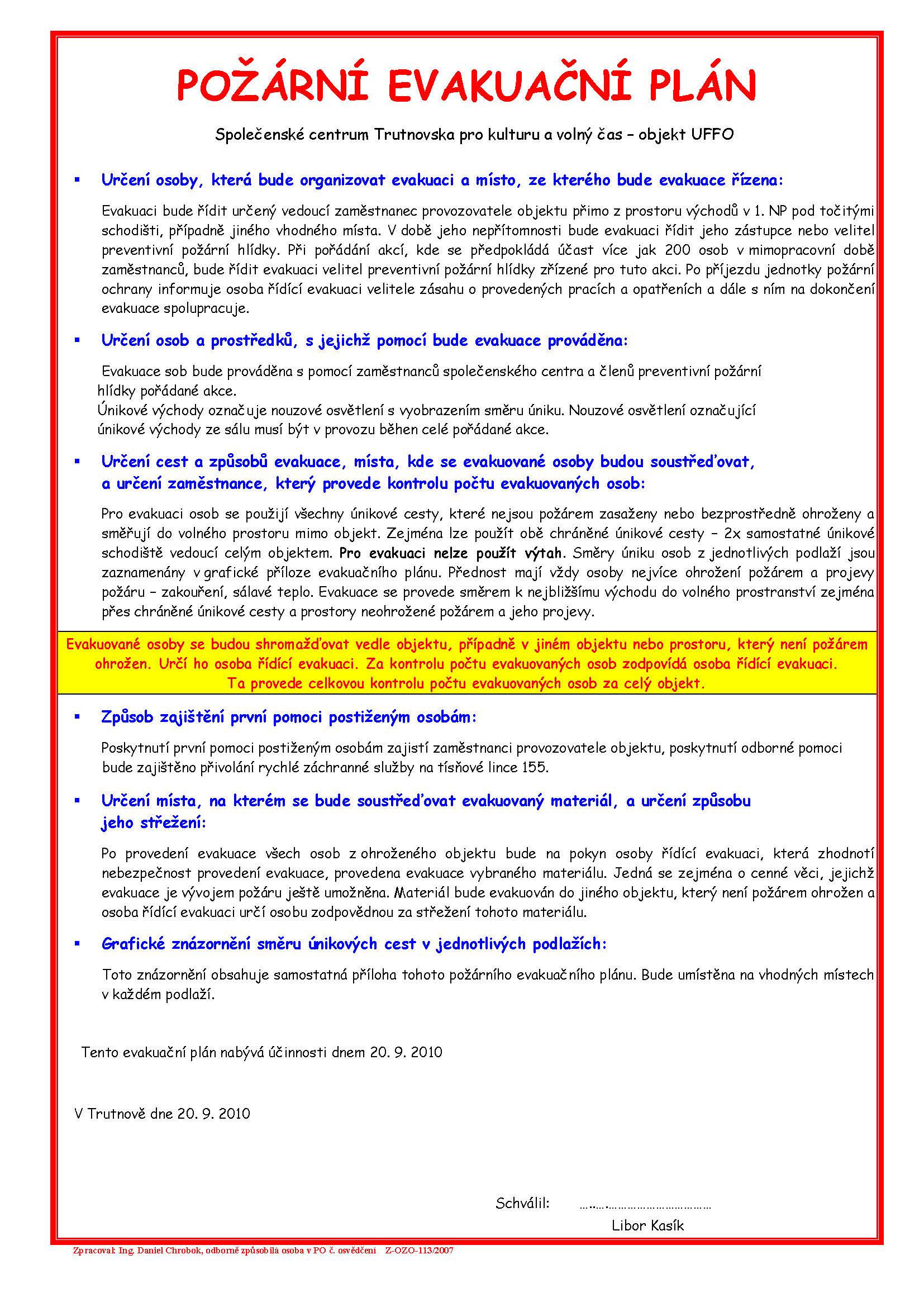 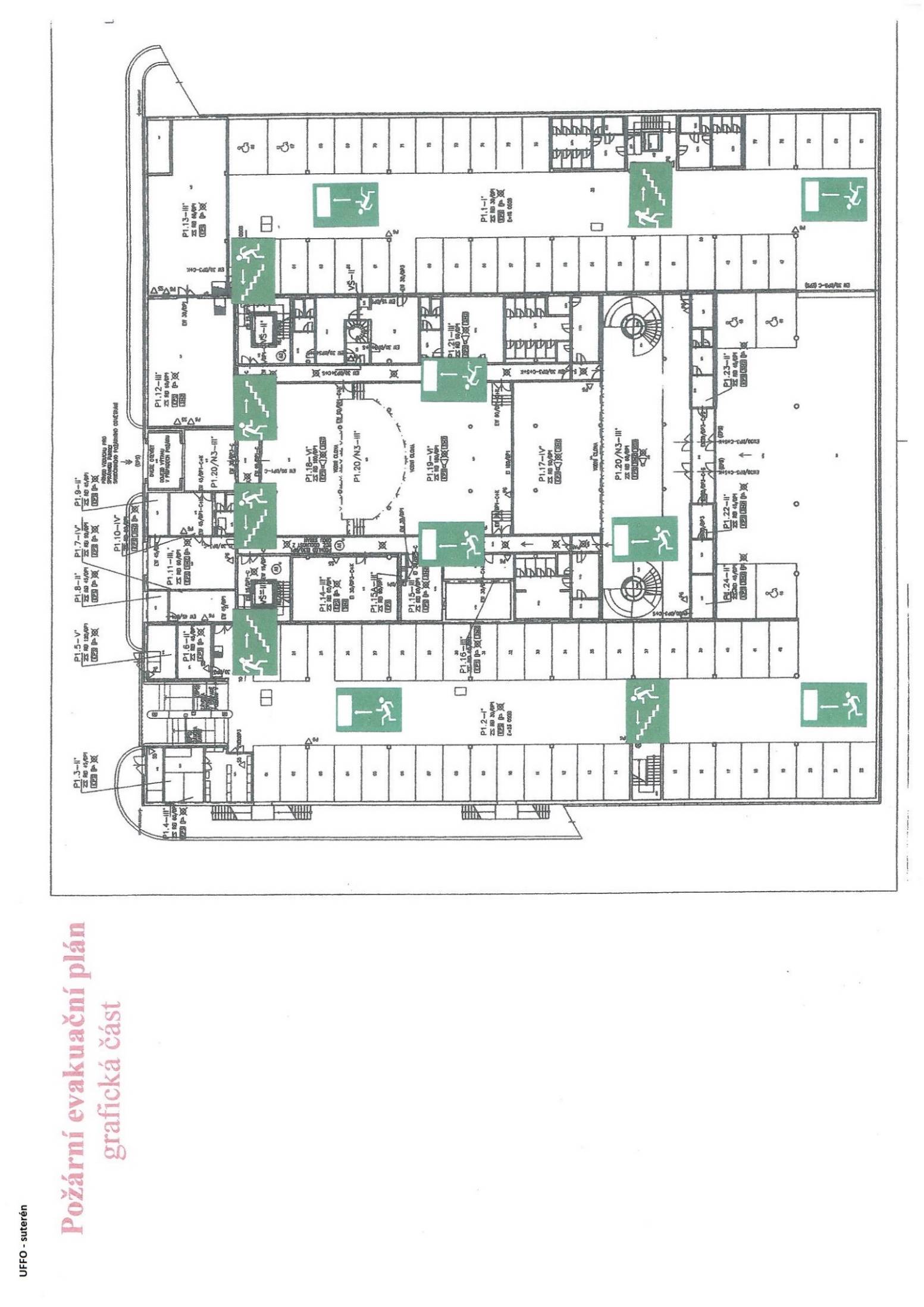 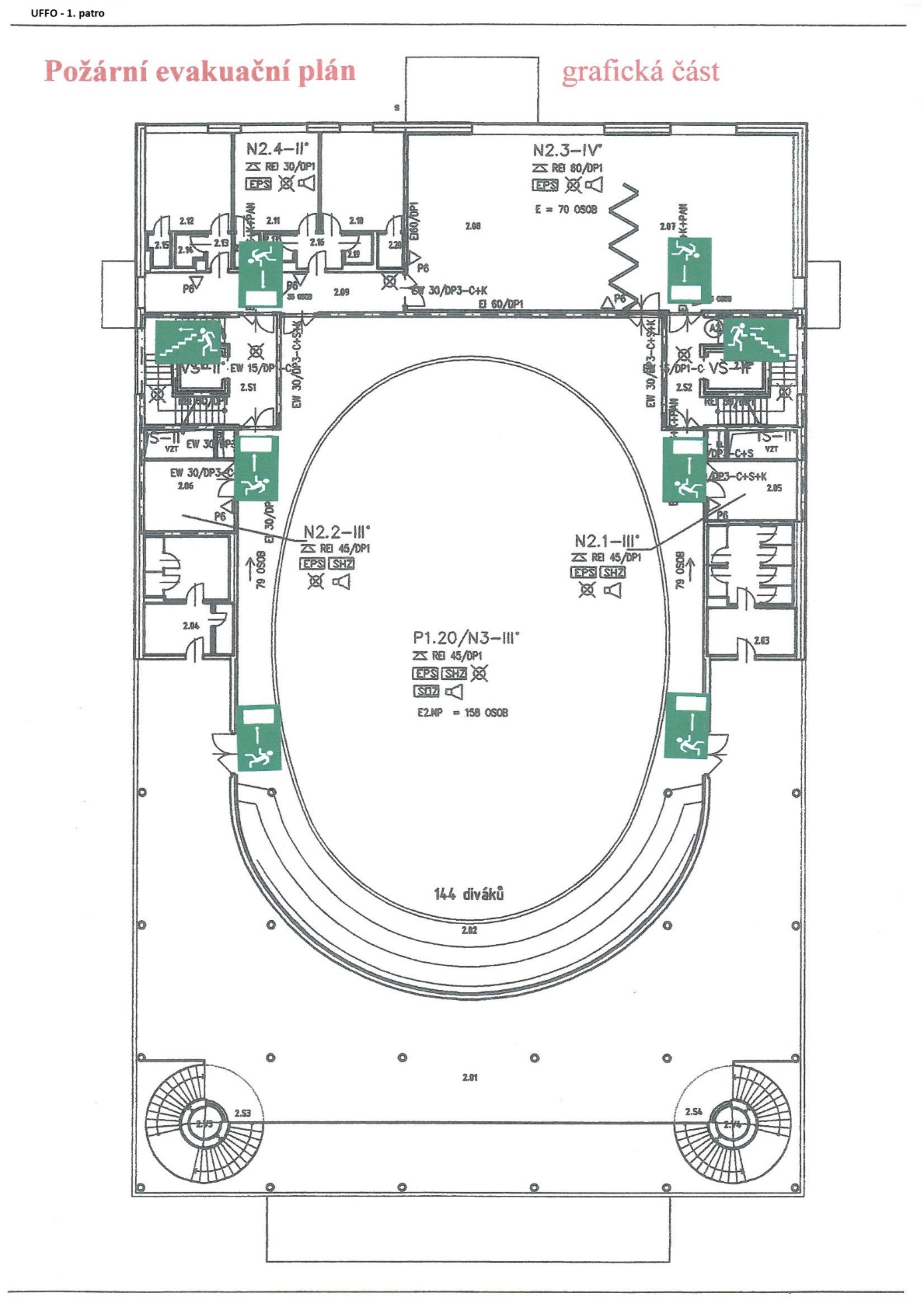 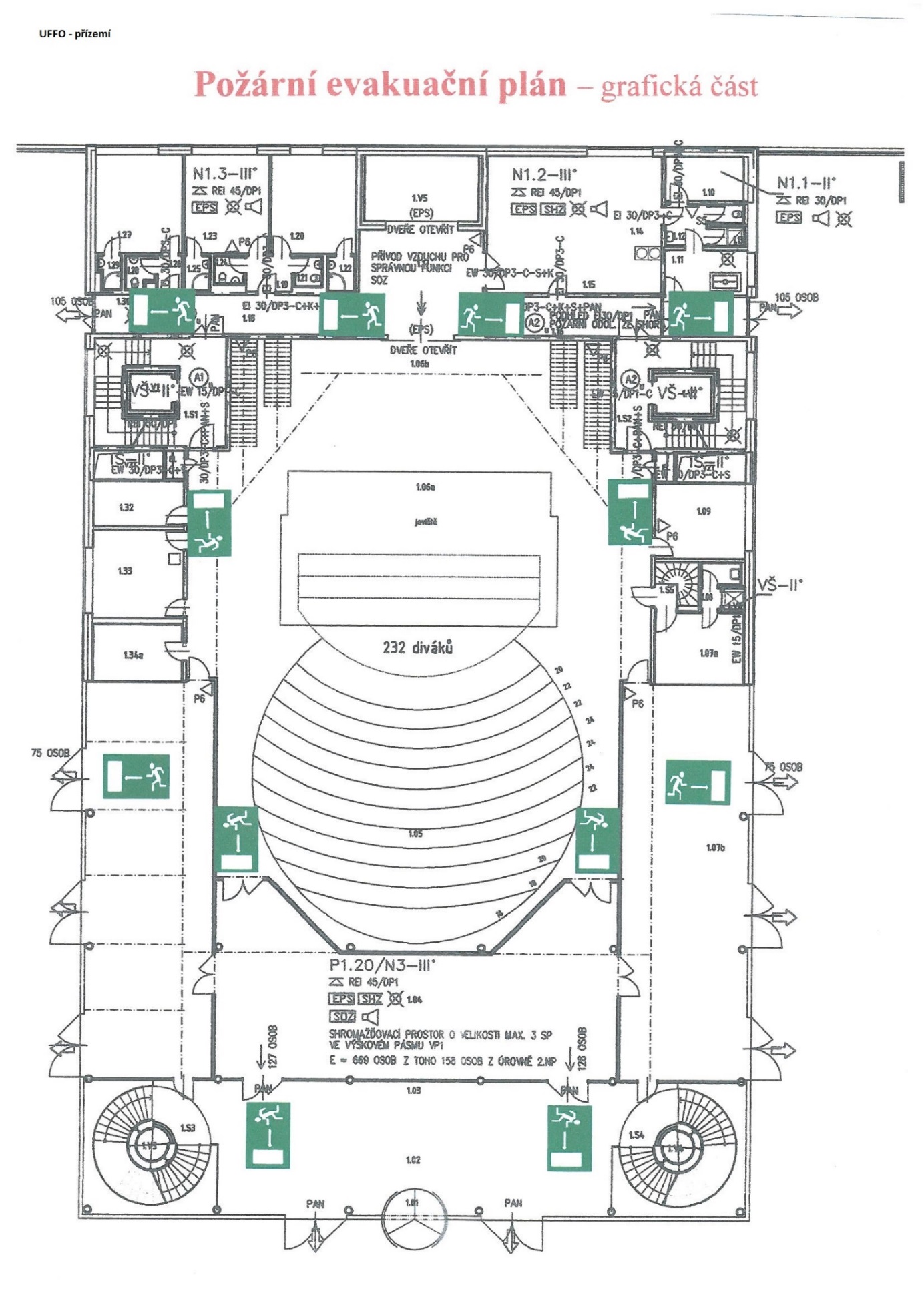 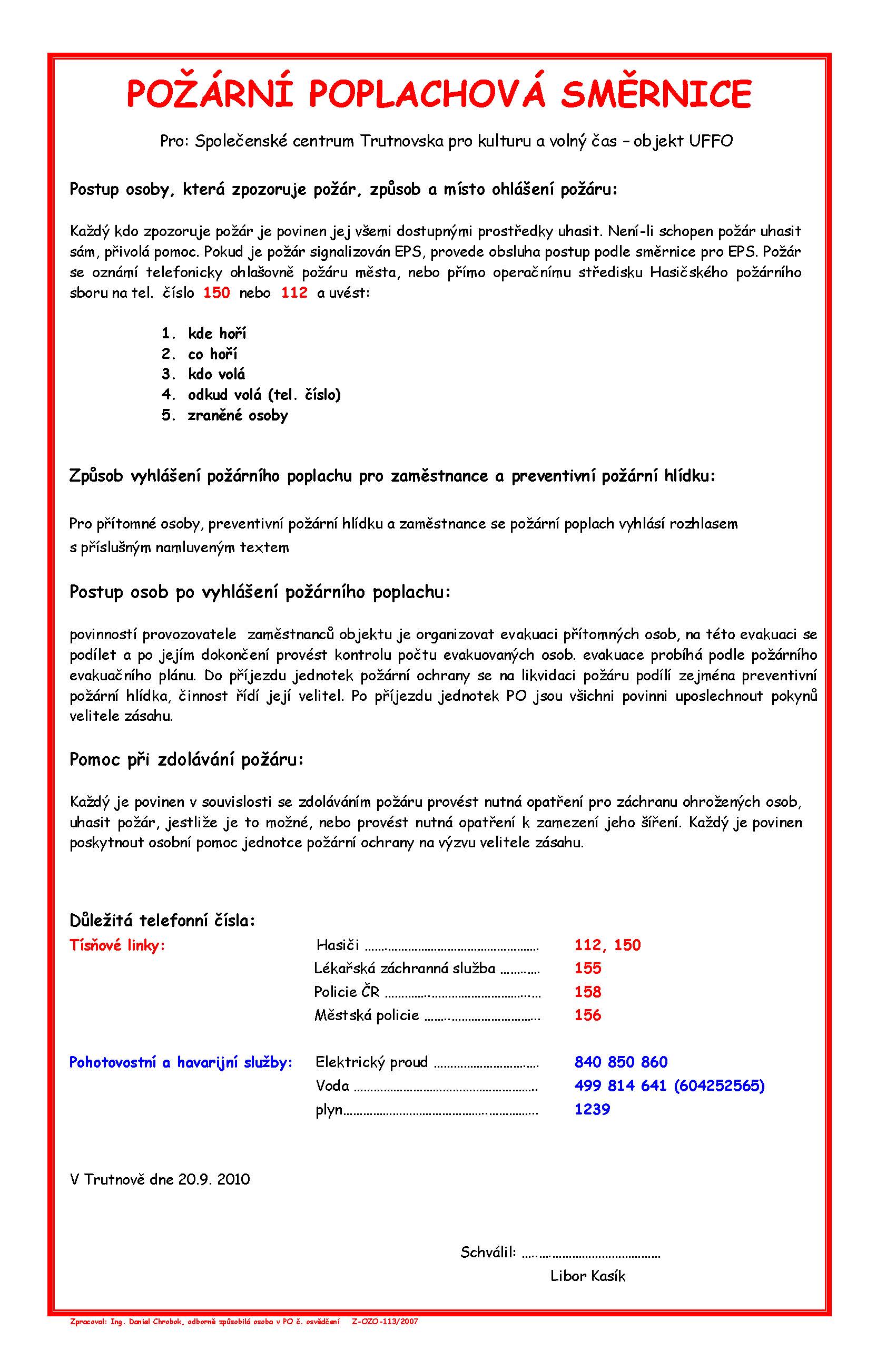 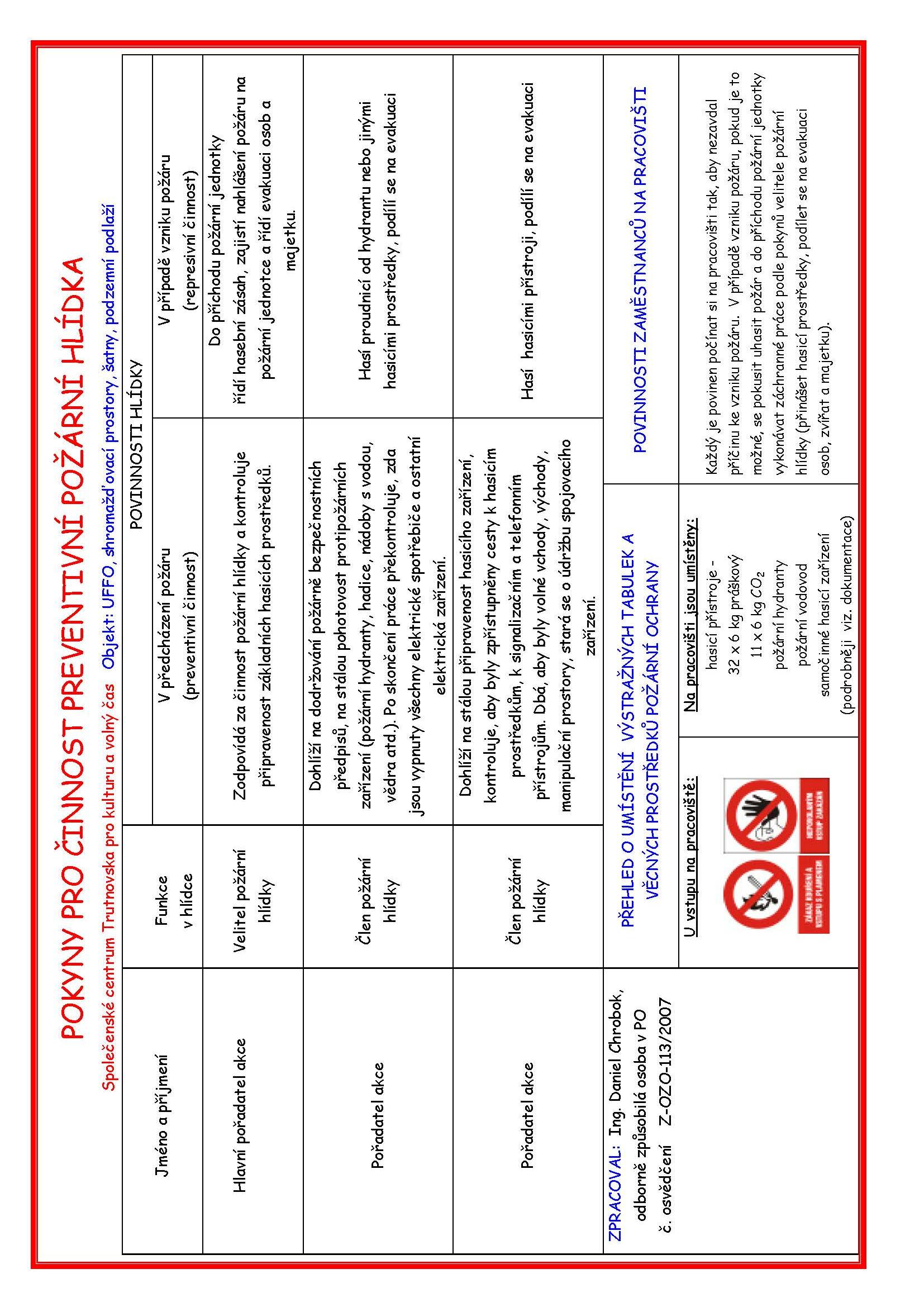 Plánek sáluPlánek sálu – koncertní sezenípřízemí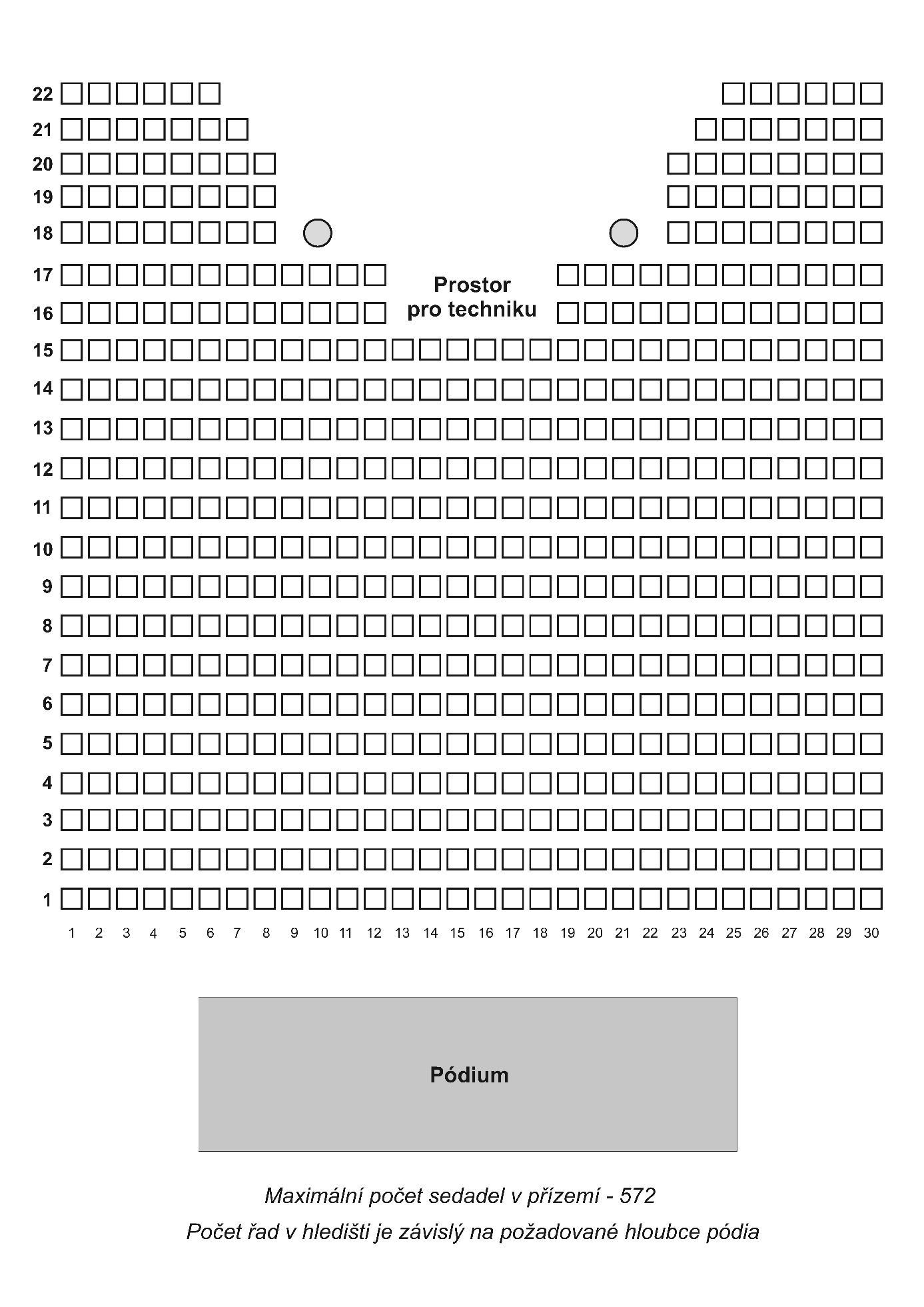 Plánek sálu – koncertní sezeníbalkón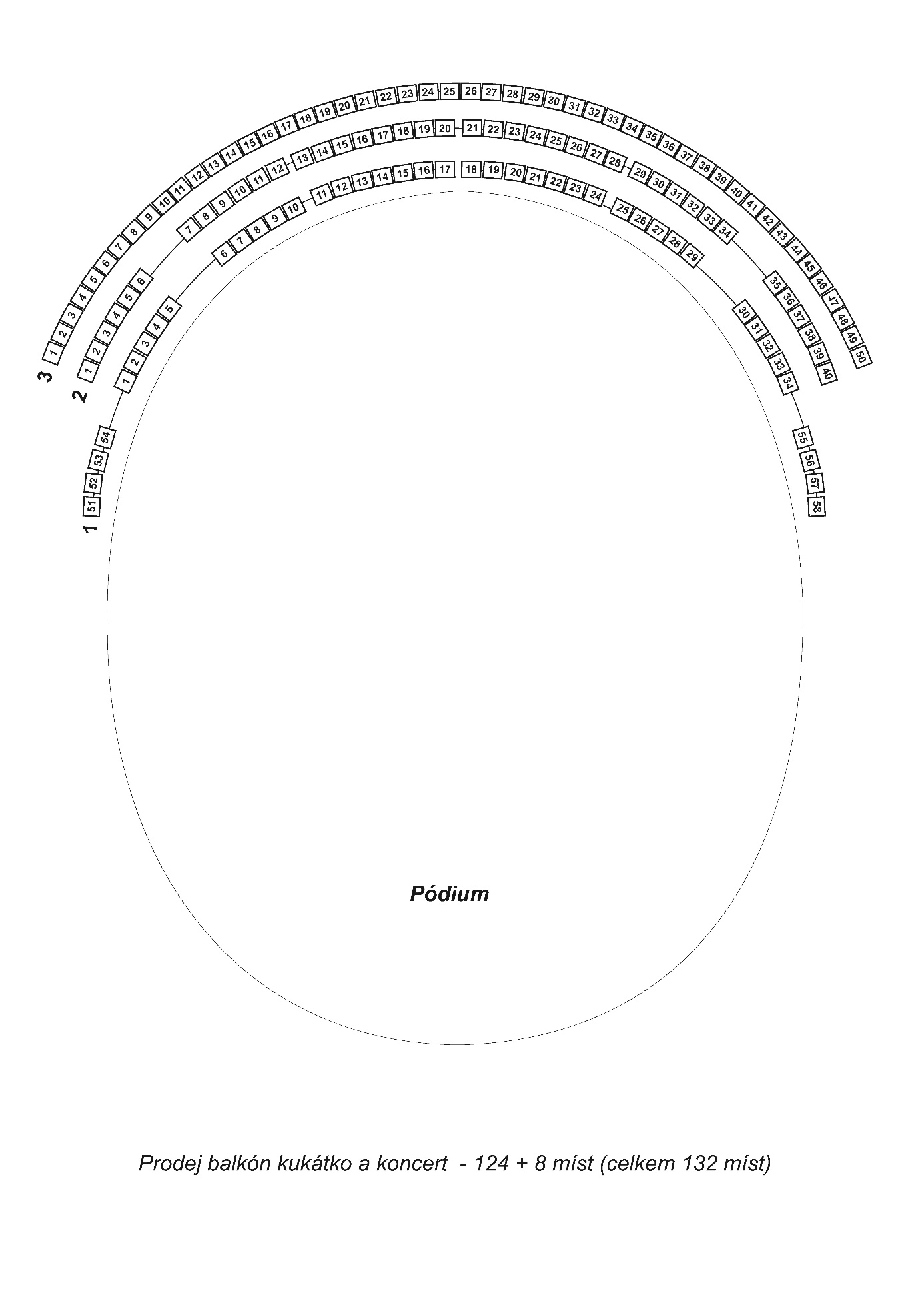 UFFOHlavní sál – přízemí, balkón, zázemíNázev akceKoncert Petr Hapka a potměšilí hostéKoncert Petr Hapka a potměšilí hostéKoncert Petr Hapka a potměšilí hostéDatum akce10. 11. 2023 – pátek10. 11. 2023 – pátek10. 11. 2023 – pátekZačátek akcev 19:00 hodv 19:00 hodv 19:00 hodHarmonogram akceve 14:00 příjezd technikův 18:00 otevření sálu pro návštěvníkyv 19:00 zahájení koncertuve 21:00 konec koncertu (bez přestávky)do 23:00 vyklizení sáluve 14:00 příjezd technikův 18:00 otevření sálu pro návštěvníkyv 19:00 zahájení koncertuve 21:00 konec koncertu (bez přestávky)do 23:00 vyklizení sáluve 14:00 příjezd technikův 18:00 otevření sálu pro návštěvníkyv 19:00 zahájení koncertuve 21:00 konec koncertu (bez přestávky)do 23:00 vyklizení sáluUspořádání: koncertní sezeníKapacita: 572 míst v přízemí, 124 míst na balkóně + 8 míst pro invalidní (sedadla 51-58)Kapacita: 572 míst v přízemí, 124 míst na balkóně + 8 míst pro invalidní (sedadla 51-58)Plánek: ANOPROVOZNÍ POŽADAVKYOd ………hodinDo………hodinDo………hodinProvozní pracovník14:00do odchodu pořadateledo odchodu pořadatelePožární asistenční služba 18:00 do odchodu návštěvníkůdo odchodu návštěvníkůTechnici (zvuk, světla)14:00po dobu používání el. zařízení SCTpo dobu používání el. zařízení SCTŠatna pro návštěvníky 18:00do odchodu návštěvníkůdo odchodu návštěvníkůUvaděči (6 lidí)18:00do odchodu návštěvníkůdo odchodu návštěvníkůRecepce otevřena 18:0019:15 (pakliže nebude vyprodáno)19:15 (pakliže nebude vyprodáno)Kustod na galerii18:00do odchodu návštěvníkůdo odchodu návštěvníkůTECHNICKÉ POŽADAVKYTECHNICKÉ POŽADAVKYTECHNICKÉ POŽADAVKYTECHNICKÉ POŽADAVKYPódium Šířka 10 m, hloubka 6 m, výška 1 m, schůdky na levém boku, látkové vykrytí. Na pódium umístěn v levé části klavír, v pravé části 1 x konferenční stůl, 5 křesílek.Šířka 10 m, hloubka 6 m, výška 1 m, schůdky na levém boku, látkové vykrytí. Na pódium umístěn v levé části klavír, v pravé části 1 x konferenční stůl, 5 křesílek.Šířka 10 m, hloubka 6 m, výška 1 m, schůdky na levém boku, látkové vykrytí. Na pódium umístěn v levé části klavír, v pravé části 1 x konferenční stůl, 5 křesílek.Počet šaten pro účinkující3 šatny v přízemí.3 šatny v přízemí.3 šatny v přízemí.TechnikaSCT zajistí komplet zvukovou a světelnou techniku vč. naladěného klavíru viz technické podmínky na webových stránkách https://www.vm-art.cz/porady/petr-hapka-a-jeho-potmesili-hoste_4/ke-stazeni/. Nájemce si zajistí vlastního osvětlovače a zvukaře. SCT zajistí komplet zvukovou a světelnou techniku vč. naladěného klavíru viz technické podmínky na webových stránkách https://www.vm-art.cz/porady/petr-hapka-a-jeho-potmesili-hoste_4/ke-stazeni/. Nájemce si zajistí vlastního osvětlovače a zvukaře. SCT zajistí komplet zvukovou a světelnou techniku vč. naladěného klavíru viz technické podmínky na webových stránkách https://www.vm-art.cz/porady/petr-hapka-a-jeho-potmesili-hoste_4/ke-stazeni/. Nájemce si zajistí vlastního osvětlovače a zvukaře. ParkováníPro pořadatele a účinkující bezplatné parkování za Uffem, případně v garážích Uffa.Pro pořadatele a účinkující bezplatné parkování za Uffem, případně v garážích Uffa.Pro pořadatele a účinkující bezplatné parkování za Uffem, případně v garážích Uffa.Další požadavkyPropagace akce na LED obrazovce Uffa 2 měsíce před akcí, nájemce dodá potřebnou grafiku.2 stoly a židle umístěné ve foyer pro prodej CD.Propagace akce na LED obrazovce Uffa 2 měsíce před akcí, nájemce dodá potřebnou grafiku.2 stoly a židle umístěné ve foyer pro prodej CD.Propagace akce na LED obrazovce Uffa 2 měsíce před akcí, nájemce dodá potřebnou grafiku.2 stoly a židle umístěné ve foyer pro prodej CD.PŘEDPRODEJ VSTUPENEKPŘEDPRODEJ VSTUPENEKPŘEDPRODEJ VSTUPENEKPŘEDPRODEJ VSTUPENEKSCT zajistí předprodej vstupenek (viz plánek sálu v příloze č. 4) přes prodejní systém ENIGOO (10 % + DPH z každé prodané vstupenky je provizí SCT, tato částka se platí i v případě zrušení akce a navrácení vstupného). Ke kontrole vstupu budou zapůjčena čtecí zařízení v počtu 4 ks. Převod vstupného proběhne po akci na základě faktury dodané nájemcem, a to po domluvě s ekonomickým oddělením (buriankova@uffo.cz, tel. 499 300 998). Nájemce dodá anotaci a fotografii ve vysoké kvalitě k propagaci akce a on-line prodeji vstupenek na webových stránkách SCT.Název na vstupence – PETR HAPKA A JEHO POTMĚŠILÍ HOSTÉDatum akce – 10. 11. 2023Čas akce – 19:00Datum zahájení předprodeje – 12. 4. 2023 v 8:00Uspořádání – koncertní na sezení On-line prodej – ANOCena vstupenek – 1. sekce: 1. – 8. řada v přízemí – 790 Kč, 2. sekce: 9. – 17. řada + 1. řada na balkóně – 750 Kč, 3. sekce: 18. – 22. řada + 2. a 3. řada na balkóně + invalidní místa 51 – 58 – 690 Kč.Rezervace – NESCT zajistí předprodej vstupenek (viz plánek sálu v příloze č. 4) přes prodejní systém ENIGOO (10 % + DPH z každé prodané vstupenky je provizí SCT, tato částka se platí i v případě zrušení akce a navrácení vstupného). Ke kontrole vstupu budou zapůjčena čtecí zařízení v počtu 4 ks. Převod vstupného proběhne po akci na základě faktury dodané nájemcem, a to po domluvě s ekonomickým oddělením (buriankova@uffo.cz, tel. 499 300 998). Nájemce dodá anotaci a fotografii ve vysoké kvalitě k propagaci akce a on-line prodeji vstupenek na webových stránkách SCT.Název na vstupence – PETR HAPKA A JEHO POTMĚŠILÍ HOSTÉDatum akce – 10. 11. 2023Čas akce – 19:00Datum zahájení předprodeje – 12. 4. 2023 v 8:00Uspořádání – koncertní na sezení On-line prodej – ANOCena vstupenek – 1. sekce: 1. – 8. řada v přízemí – 790 Kč, 2. sekce: 9. – 17. řada + 1. řada na balkóně – 750 Kč, 3. sekce: 18. – 22. řada + 2. a 3. řada na balkóně + invalidní místa 51 – 58 – 690 Kč.Rezervace – NESCT zajistí předprodej vstupenek (viz plánek sálu v příloze č. 4) přes prodejní systém ENIGOO (10 % + DPH z každé prodané vstupenky je provizí SCT, tato částka se platí i v případě zrušení akce a navrácení vstupného). Ke kontrole vstupu budou zapůjčena čtecí zařízení v počtu 4 ks. Převod vstupného proběhne po akci na základě faktury dodané nájemcem, a to po domluvě s ekonomickým oddělením (buriankova@uffo.cz, tel. 499 300 998). Nájemce dodá anotaci a fotografii ve vysoké kvalitě k propagaci akce a on-line prodeji vstupenek na webových stránkách SCT.Název na vstupence – PETR HAPKA A JEHO POTMĚŠILÍ HOSTÉDatum akce – 10. 11. 2023Čas akce – 19:00Datum zahájení předprodeje – 12. 4. 2023 v 8:00Uspořádání – koncertní na sezení On-line prodej – ANOCena vstupenek – 1. sekce: 1. – 8. řada v přízemí – 790 Kč, 2. sekce: 9. – 17. řada + 1. řada na balkóně – 750 Kč, 3. sekce: 18. – 22. řada + 2. a 3. řada na balkóně + invalidní místa 51 – 58 – 690 Kč.Rezervace – NESCT zajistí předprodej vstupenek (viz plánek sálu v příloze č. 4) přes prodejní systém ENIGOO (10 % + DPH z každé prodané vstupenky je provizí SCT, tato částka se platí i v případě zrušení akce a navrácení vstupného). Ke kontrole vstupu budou zapůjčena čtecí zařízení v počtu 4 ks. Převod vstupného proběhne po akci na základě faktury dodané nájemcem, a to po domluvě s ekonomickým oddělením (buriankova@uffo.cz, tel. 499 300 998). Nájemce dodá anotaci a fotografii ve vysoké kvalitě k propagaci akce a on-line prodeji vstupenek na webových stránkách SCT.Název na vstupence – PETR HAPKA A JEHO POTMĚŠILÍ HOSTÉDatum akce – 10. 11. 2023Čas akce – 19:00Datum zahájení předprodeje – 12. 4. 2023 v 8:00Uspořádání – koncertní na sezení On-line prodej – ANOCena vstupenek – 1. sekce: 1. – 8. řada v přízemí – 790 Kč, 2. sekce: 9. – 17. řada + 1. řada na balkóně – 750 Kč, 3. sekce: 18. – 22. řada + 2. a 3. řada na balkóně + invalidní místa 51 – 58 – 690 Kč.Rezervace – NE